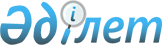 О детализированном плане на 2019 год по выполнению плана мероприятий по реализации Основных направлений развития механизма "единого окна" в системе регулирования внешнеэкономической деятельностиРешение Совета Евразийской экономической комиссии от 28 мая 2019 года № 52
      В соответствии с пунктом 3 Решения Высшего Евразийского экономического совета от 8 мая 2015 г. № 19 "О плане мероприятий по реализации Основных направлений развития механизма "единого окна" в системе регулирования внешнеэкономической деятельности" Совет Евразийской экономической комиссии решил:   
      1. Утвердить прилагаемый детализированный план на 2019 год по выполнению плана мероприятий по реализации Основных направлений развития механизма "единого окна" в системе регулирования внешнеэкономической деятельности.  
      2. Настоящее Решение вступает в силу по истечении 30 календарных дней с даты его официального опубликования.   
      Члены Совета Евразийской экономической комиссии: ДЕТАЛИЗИРОВАННЫЙ ПЛАН НА 2019 ГОД 
по выполнению плана мероприятий по реализации Основных направлений развития механизма "единого окна" в системе регулирования внешнеэкономической деятельности
      * Указывается пункт перечня мероприятий (раздел XII) плана мероприятий по реализации Основных направлений развития механизма "единого окна" в системе регулирования внешнеэкономической деятельности, утвержденного Решением Высшего Евразийского экономического совета от 8 мая 2015 г. № 19.
					© 2012. РГП на ПХВ «Институт законодательства и правовой информации Республики Казахстан» Министерства юстиции Республики Казахстан
				
От Республики
Армения

От Республики
Беларусь

От Республики
Казахстан

От Кыргызской
Республики

От Российской
Федерации

М. Григорян

И. Петришенко

А. Смаилов

Ж. Разаков

А. Силуанов
УТВЕРЖДЕН
Решением Совета
Евразийской экономической комиссии
от 28 мая 2019 г. № 52
Наименование мероприятия
Пункт перечня мероприятий*
Срок исполнения
Ответственный исполнитель
Планируемый результат
1
2
3
4
5
1. Развитие национальных механизмов "единого окна"
1. Развитие национальных механизмов "единого окна"
1. Развитие национальных механизмов "единого окна"
1. Развитие национальных механизмов "единого окна"
1. Развитие национальных механизмов "единого окна"
1.1. Утверждение детального описания функций и архитектуры эталонной модели национального механизма "единого окна", перечня государственных процедур и услуг, охватываемых этой эталонной моделью, с учетом наднационального сегмента
пункт 1.6
II – III кварталы
Евразийская экономическая комиссия (далее – Комиссия), государства – члены Евразийского экономического союза (далее соответственно – государства-члены, Союз) 
проект акта органа Союза
1.2. Разработка, внедрение
и оптимизация национальных механизмов "единого окна"
пункт 1.7
1.2.1. Доработка концепций развития национальных механизмов "единого окна"
в течение года
государства-члены
отчет
1.2.2. Подготовка (актуализация) планов мероприятий ("дорожных карт") по созданию национальных механизмов "единого окна" с учетом актов органов Союза
в течение года
государства-члены
отчет
1.2.3. Реализация пилотных проектов, относящихся к элементам национального механизма "единого окна"
в течение года
государства-члены
отчет
1.2.4. Подготовка проекта документа, определяющего подходы к формированию цифровой таможни 

 
II – III кварталы
Комиссия, государства-члены
проект акта органа Союза
1.2.5. Развитие электронного документооборота в морских пунктах пропуска государств-членов
IV квартал
Комиссия, государства-члены
проект решения Евразийского межправительственного совета (концепция)
1.2.6. Анализ развития электронного документооборота в воздушных пунктах пропуска государств-членов и подготовка заключения
июль
Комиссия, государства-члены
аналитические материалы, заключение
1.2.7. Анализ развития электронного документооборота в железнодорожных пунктах пропуска государств-членов и подготовка заключения
июль
Комиссия,
государства-члены
аналитические материалы, заключение
1.2.8. Унификация форматов, структуры и процедуры передачи информации о выданных удостоверениях допуска к осуществлению международных перевозок грузов автомобильным транспортом (B2G, G2G)

 
IV квартал
Комиссия,
государства-члены
проект акта органа Союза 
2. Сближение подходов по развитию национальных механизмов "единого окна"
2. Сближение подходов по развитию национальных механизмов "единого окна"
2. Сближение подходов по развитию национальных механизмов "единого окна"
2. Сближение подходов по развитию национальных механизмов "единого окна"
2. Сближение подходов по развитию национальных механизмов "единого окна"
2.1. Определение приоритетных направлений сближения подходов по развитию национальных механизмов "единого окна"
пункт 2.1
2.1.1. Формирование перечня инструментов (регламентов, стандартов), направленных на внедрение эталонной модели национального механизма "единого окна"
II – IV кварталы
Комиссия, государства-члены
проект рекомендации Комиссии
2.1.2. Разработка единых подходов по оптимизации бизнес-процессов
II – IV кварталы
Комиссия, государства-члены
аналитические материалы
3. Взаимное признание электронных документов, необходимых для осуществления внешнеэкономической деятельности
3. Взаимное признание электронных документов, необходимых для осуществления внешнеэкономической деятельности
3. Взаимное признание электронных документов, необходимых для осуществления внешнеэкономической деятельности
3. Взаимное признание электронных документов, необходимых для осуществления внешнеэкономической деятельности
3. Взаимное признание электронных документов, необходимых для осуществления внешнеэкономической деятельности
3.1. Унификация и гармонизация сведений из документов, необходимых для осуществления внешнеэкономической деятельности, а также сведений, содержащихся в электронных документах, оформляемых на территории Союза, в целях их взаимного признания
пункт 3.2
3.1.1. Развитие инструментов для гармонизации сведений, необходимых для осуществления внешнеэкономической деятельности, в рамках развития модели данных Союза с учетом опыта и рекомендаций в сфере создания и развития моделей данных, а также спецификации структур электронных документов, в том числе СЕФАКТ ООН и Всемирной таможенной организации
декабрь
Комиссия, государства-члены
модель данных Союза, опубликованная на информационном портале Союза
3.2. Разработка и актуализация структур электронных документов и (или) документов в электронном виде по согласованному составу сведений, представленных тематическими блоками и (или) определенных решениями Коллегии Комиссии

 
пункт 3.3
3.2.1 Актуализация структуры лицензий и разрешений на экспорт и (или) импорт товаров, выдаваемых в форме электронного документа, и обеспечение их утверждения
III квартал
Комиссия, государства-члены
проект решения Коллегии Комиссии
3.2.2. Внесение изменений в Решение Коллегии Евразийской экономической комиссии от 30 июня 2017 г. № 80 "О свидетельствах о государственной регистрации продукции"
в течение года, но не ранее 
1 июня 2019 г.
Комиссия, государства-члены
проект решения Коллегии Комиссии
3.3. Использование сведений из документов, необходимых для осуществления внешнеэкономической деятельности на территориях государств-членов, выданных уполномоченными органами государств, не являющихся членами Союза

 
пункт 3.4
3.3.1. Создание правовой основы для функционирования электронной системы сертификации и верификации происхождения товаров между государствами-членами и Социалистической Республикой Вьетнам
в течение года 
Комиссия, государства-члены
проект соглашения
3.4. Обеспечение уникальной идентификации субъектов внешнеэкономической деятельности
пункт 3.5
Комиссия, государства-члены
3.4.1. Cоздание единой системы идентификации участников внешнеэкономической деятельности в рамках Союза

 
в течение года
Комиссия, государства-члены
проект соглашения 
о единой системе идентификации участников внешнеэкономической деятельности в рамках Союза, проекты документов о создании единой системы идентификации
4. Организация информационного взаимодействия
4. Организация информационного взаимодействия
4. Организация информационного взаимодействия
4. Организация информационного взаимодействия
4. Организация информационного взаимодействия
4.1. Унификация процедур взаимодействия заинтересованных лиц и государственных органов в рамках национальных механизмов "единого окна" 
пункт 4.1
4.1.1. Разработка проектов унифицированных требований к реализации процедур взаимодействия B2G в электронном виде в соответствии с перечнем, утверждаемым Комиссией 
декабрь
Комиссия, государства-члены
отчет
4.2. Оптимизация процедур межведомственного информационного взаимодействия в рамках национальных механизмов "единого окна" 
пункт 4.2
4.2.1. Реализация в государствах-членах межведомственного информационного взаимодействия (G2G), обеспечивающего принцип "единого окна" при реализации унифицированных процедур B2G
июнь,
декабрь
государства-члены
отчет
4.3. Оптимизация и реализация общих процессов в рамках Союза, задействованных в обеспечении функционирования национальных механизмов "единого окна"
пункт 4.3
4.3.1. Сбор, анализ и согласование предложений по внесению изменений в перечень общих процессов в рамках Евразийского экономического союза, утвержденный Решением Коллегии Евразийской экономической комиссии от 14 апреля 2015 г. № 29 (далее – перечень общих процессов), задействованных в обеспечении функционирования национальных механизмов "единого окна"

 
в течение года
Комиссия, государства-члены
проекты актов органа Союза
4.3.2. Подготовка правил реализации общих процессов и технологических документов, необходимых для обеспечения реализации перечня общих процессов, которые могут быть задействованы в обеспечении функционирования национальных механизмов "единого окна"
в течение года
Комиссия, государства-члены
проекты актов органа Союза
4.3.3. Реализация общих процессов в рамках Союза, задействованных в обеспечении функционирования национальных механизмов "единого окна" в интеграционном сегменте Комиссии интегрированной информационной системы Союза
декабрь
Комиссия
отчет 
4.3.4. Реализация общих процессов в рамках Союза, задействованных в обеспечении функционирования национальных механизмов "единого окна" в национальных сегментах государств-членов интегрированной информационной системы Союза
декабрь
государства-члены
отчет 
4.4. Упрощение процедур использования национальных механизмов "единого окна" заинтересованными лицами
пункт 4.4
4.4.1. Актуализация каталога унифицированных процедур B2G в электронном виде с целью обеспечения равных условий для заинтересованных лиц при получении и использовании информации об унифицированных процедурах B2G
декабрь
Комиссия, государства-члены
проект акта органа Союза
4.5. Формирование и развитие единой системы нормативно-справочной информации Союза, необходимой для обеспечения функционирования национальных механизмов "единого окна"
пункт 4.5
4.5.1. Формирование справочников и классификаторов для включения в состав единой системы нормативно-справочной информации Союза 
4.5.1
декабрь
Комиссия, государства-члены
проекты актов органов Союза
5. Формирование понятийного аппарата
5. Формирование понятийного аппарата
5. Формирование понятийного аппарата
5. Формирование понятийного аппарата
5. Формирование понятийного аппарата
5.1. Ведение (актуализация) глоссария терминов, используемых при реализации Основных направлений развития механизма "единого окна" в системе регулирования внешнеэкономической деятельности, одобренных Решением Высшего Евразийского экономического совета 
от 29 мая 2014 г. № 68
(далее – Основные направления)

 
пункт 5.2
в течение года
Комиссия, государства-члены
предложения в глоссарий
6. Организационный механизм, обеспечивающий реализацию
плана мероприятий (механизм управления)
6. Организационный механизм, обеспечивающий реализацию
плана мероприятий (механизм управления)
6. Организационный механизм, обеспечивающий реализацию
плана мероприятий (механизм управления)
6. Организационный механизм, обеспечивающий реализацию
плана мероприятий (механизм управления)
6. Организационный механизм, обеспечивающий реализацию
плана мероприятий (механизм управления)
6.1. Совершенствование организационной структуры механизма управления
пункт 6.5
6.1.1. Актуализация состава рабочей группы по выполнению плана мероприятий по реализации Основных направлений развития механизма "единого окна" в системе регулирования внешнеэкономической деятельности, утвержденного распоряжением Коллегии Евразийской экономической комиссии от 26 июня 2018 г. № 114 (далее – рабочая группа)
июнь
Комиссия, государства-члены
проект распоряжения Коллегии Комиссии
7. Организационные вопросы
7. Организационные вопросы
7. Организационные вопросы
7. Организационные вопросы
7. Организационные вопросы
7.1. Популяризация механизма "единого окна": работа со СМИ, организация открытых дискуссий, семинаров, конференций и круглых столов по вопросам реализации Основных направлений и плана мероприятий по реализации Основных направлений развития механизма "единого окна" в системе регулирования внешнеэкономической деятельности, утвержденного Решением Высшего Евразийского экономического совета от 8 мая 2015 г. № 19 (далее – план мероприятий) 
пункт 7.1
7.1.1. Проведение круглых столов, рабочих групп, совещаний или иных мероприятий с целью практической демонстрации реализуемых национальных проектов механизма "единого окна"
в течение года
Комиссия, государства-члены
отчет
7.1.2. Проведение круглого стола по обсуждению инструментов оптимизации бизнес-процессов

 
сентябрь
Комиссия, государства-члены
отчет
7.2. Подготовка и публикация отчетов о проделанной работе по реализации Основных направлений 
пункт 7.2
7.2.1. Развитие тематического информационного ресурса по вопросам реализации Основных направлений на информационном портале Союза 
июнь, декабрь
Комиссия
тематический информационный ресурс по вопросам реализации Основных направлений на информационном портале Союза
7.3. Организация заседаний рабочей группы
7.3.1. Заседания рабочей группы в составе координационного совета
в течение года
Комиссия, государства-члены
протоколы заседаний
7.3.2. Заседания рабочей группы в составе отдельных тематических блоков
ежеквартально
Комиссия, государства-члены
протоколы заседаний
7.3.3. Проведение консультаций для профильных департаментов Комиссии по вопросу оформления и использования документов в электронном виде 
в течение года
Комиссия
протоколы заседаний, презентация на тему "Оформление и использование документов
в электронном виде"
7.4. Подготовка плана работы рабочей группы по выполнению плана мероприятий
июль
Комиссия, государства-члены
план работы рабочей группы
7.5. Подготовка проекта детализированного плана на 2020 год по выполнению плана мероприятий 
декабрь
Комиссия, государства-члены
проект акта органа Союза